NURS 455: The Childbearing FamilyCourse Description:	The focus of this course is the application of theory, practice and research by advanced practice nurses in the promotion of health and wellness of childbearing women using a family-centered approach.  Emphasis is on normal aspects of pregnancy, focusing on prevention of problems and promotion of health behaviors, as well as identification and management of deviations from normal.  .  Supervised clinical experience includes understanding normal pregnancy, anticipating and identifying complications, participating in consultations, referrals and collaborative management.Course Objectives: Upon completion of the course the student will be able to:Demonstrate safe provision of family-centered care for pregnant women, including assessment and anticipatory guidance for the promotion of maternal and fetal well-being at the beginning level.Utilize the components of the midwifery management process to recognize and implement a plan of care for specific complications, emergencies and deviations from normal.Apply an evidence-based approach to practice which recognizes pregnancy as a normal physiologic and developmental process taking into account factors needed to provide care to vulnerable populations.Serve as an advocate for informed choice, participatory decision-making, the right to self-determination for non-intervention in the absence of complications.Utilize teaching/learning theory during the antepartum period to educate individuals, families and groups about healthy pregnancy, birth, lactation and parenthood.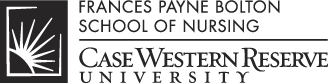 